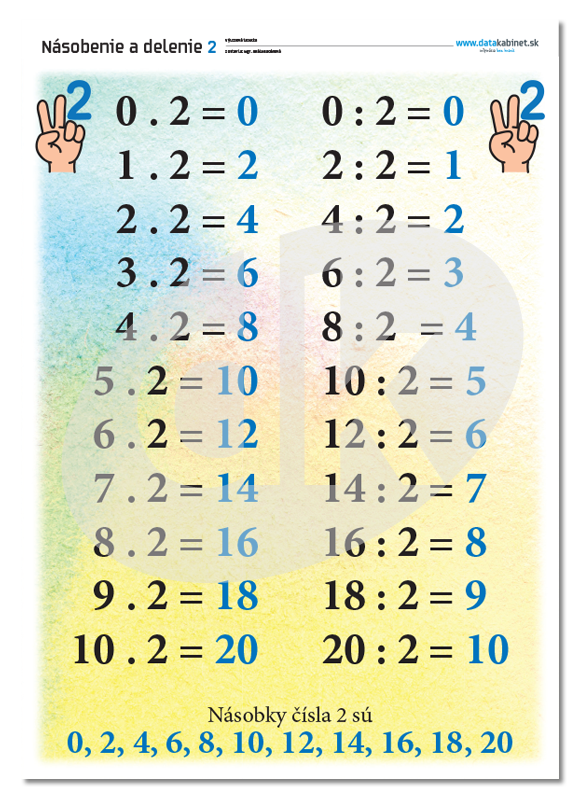 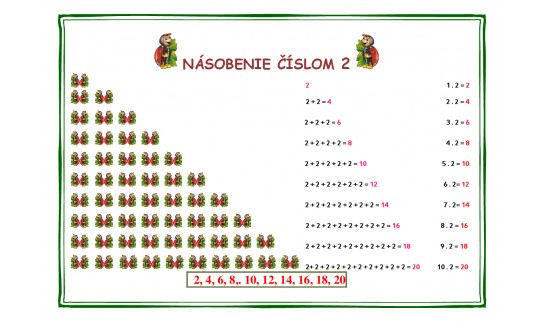 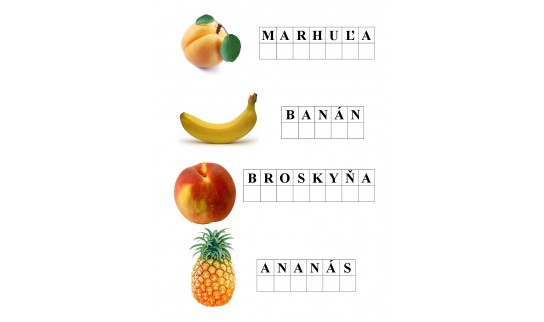 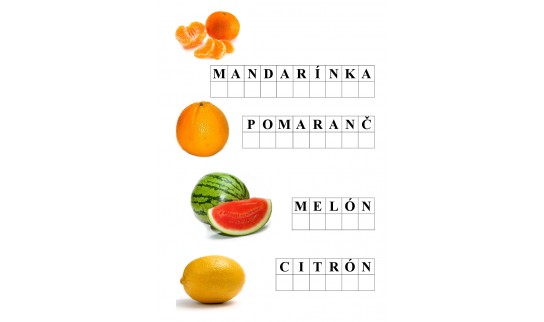 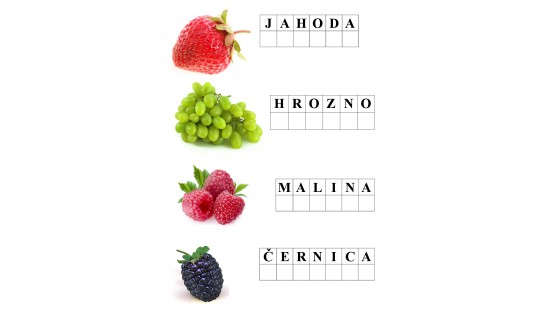 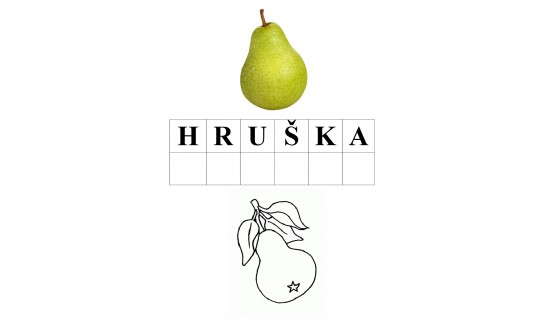 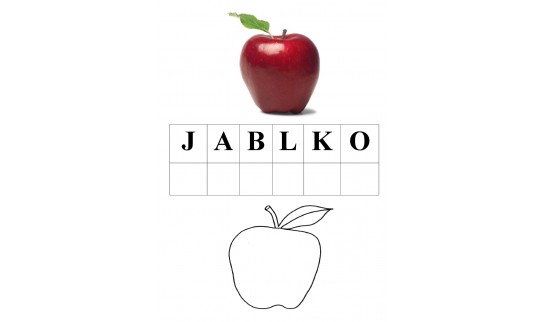 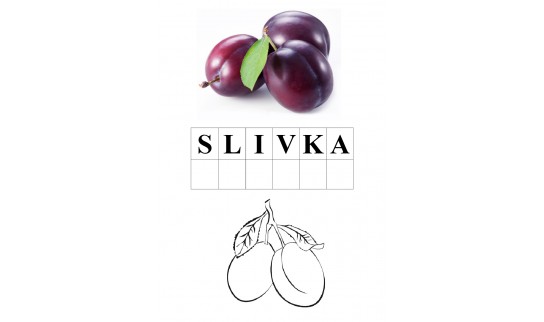 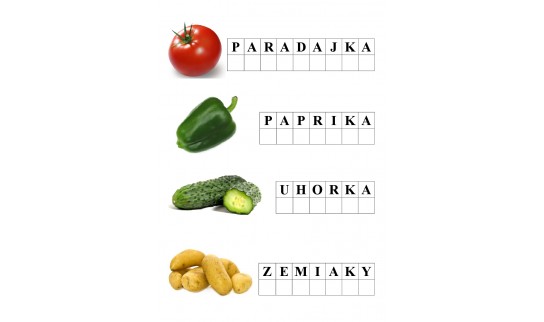 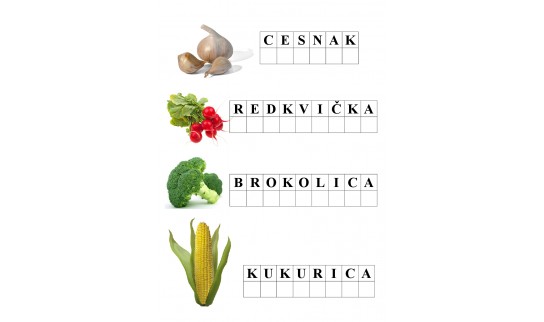 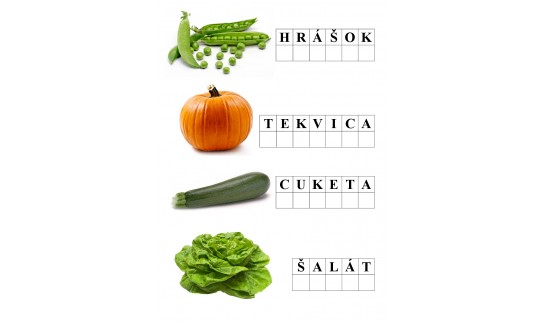 ODPOVEDAJ NA OTÁZKU- ČO JE TOTO?          TOTO JE ŽLTÉ AUTO.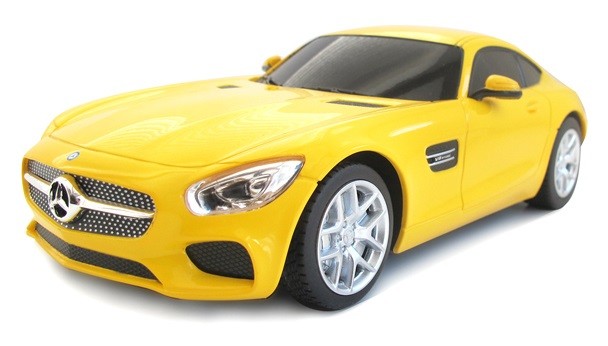                       TOTO JE MODRÝ ZOŠIT.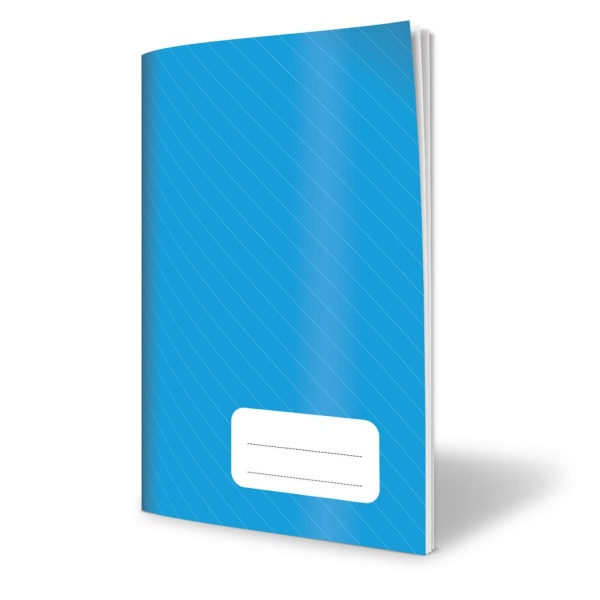      TOTO SÚ ČERVENÉ TOPÁNKY.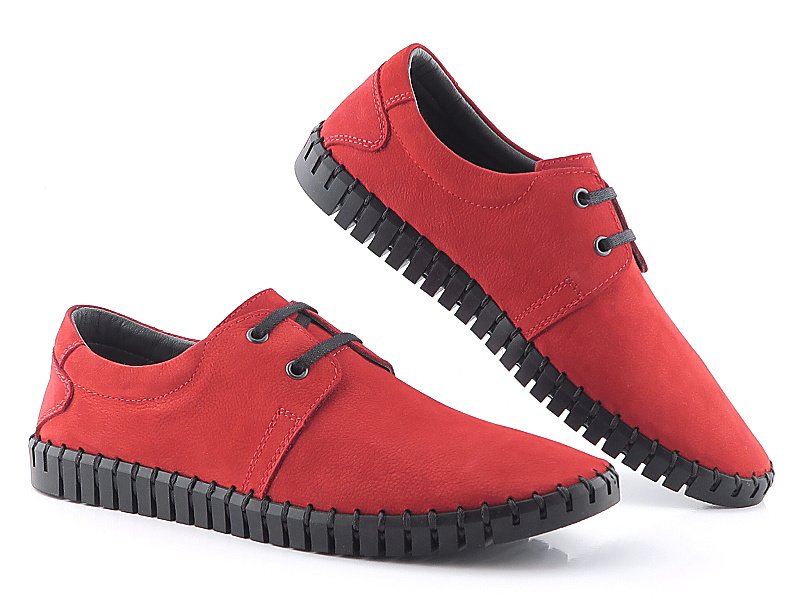             TOTO JE ZELENÉ TRIČKO.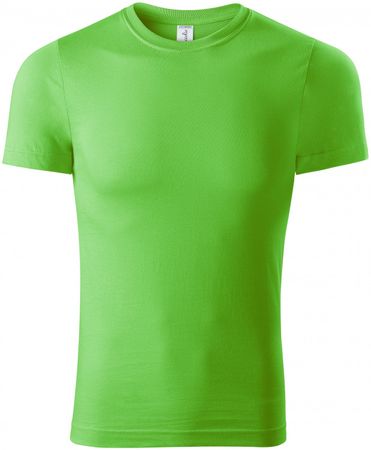 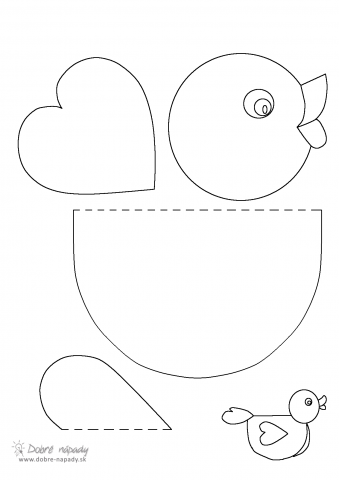 VYROB SI SLNKO PODĽA POSTUPU.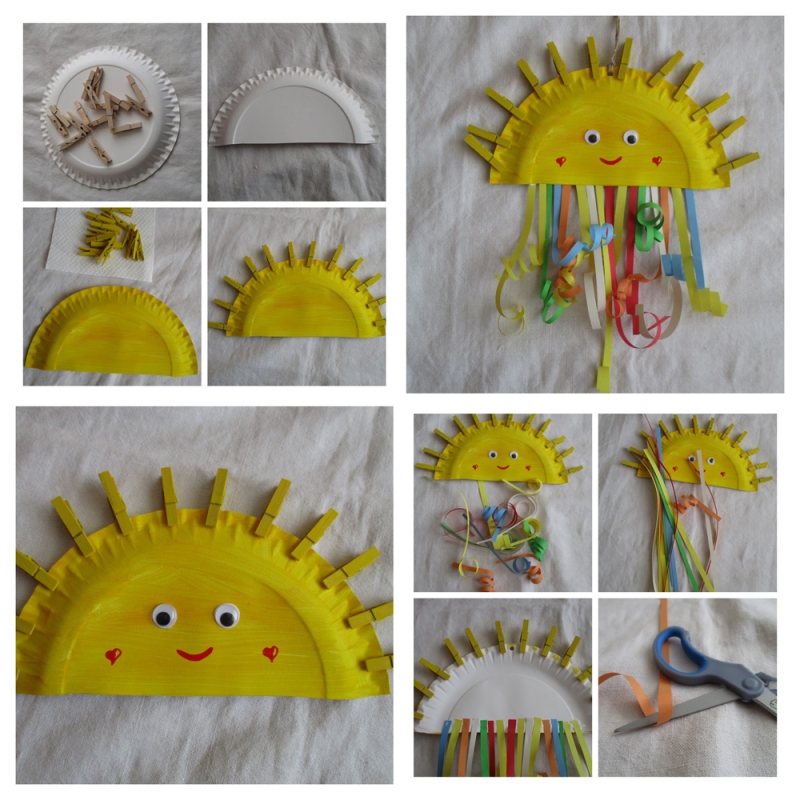 Hodina o kvitnúcom strome na jarDieťaťu ukážeme na obrázku strom. Opíšeme ako ten strom vyzerá, farbu a zloženie stromu - kmeň, koruna a kvietky, ktoré kvitnú na strome počas jarného obdobia a na koniec si môžete spoločne  s rukou namaľovať a obtlačiť čerešňový strom, ktorý kvitne na Jar .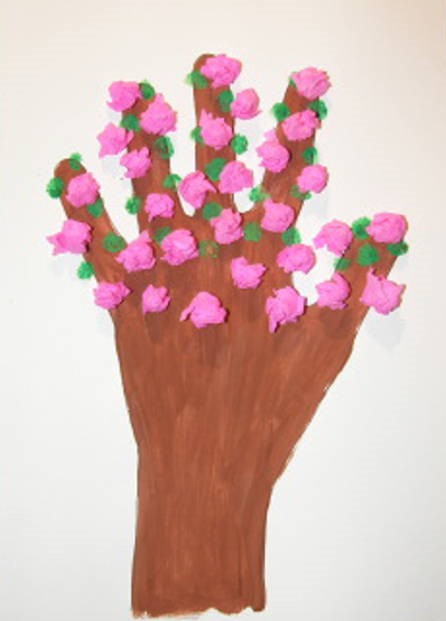 Nápad na maľovanie prstami OVOCIE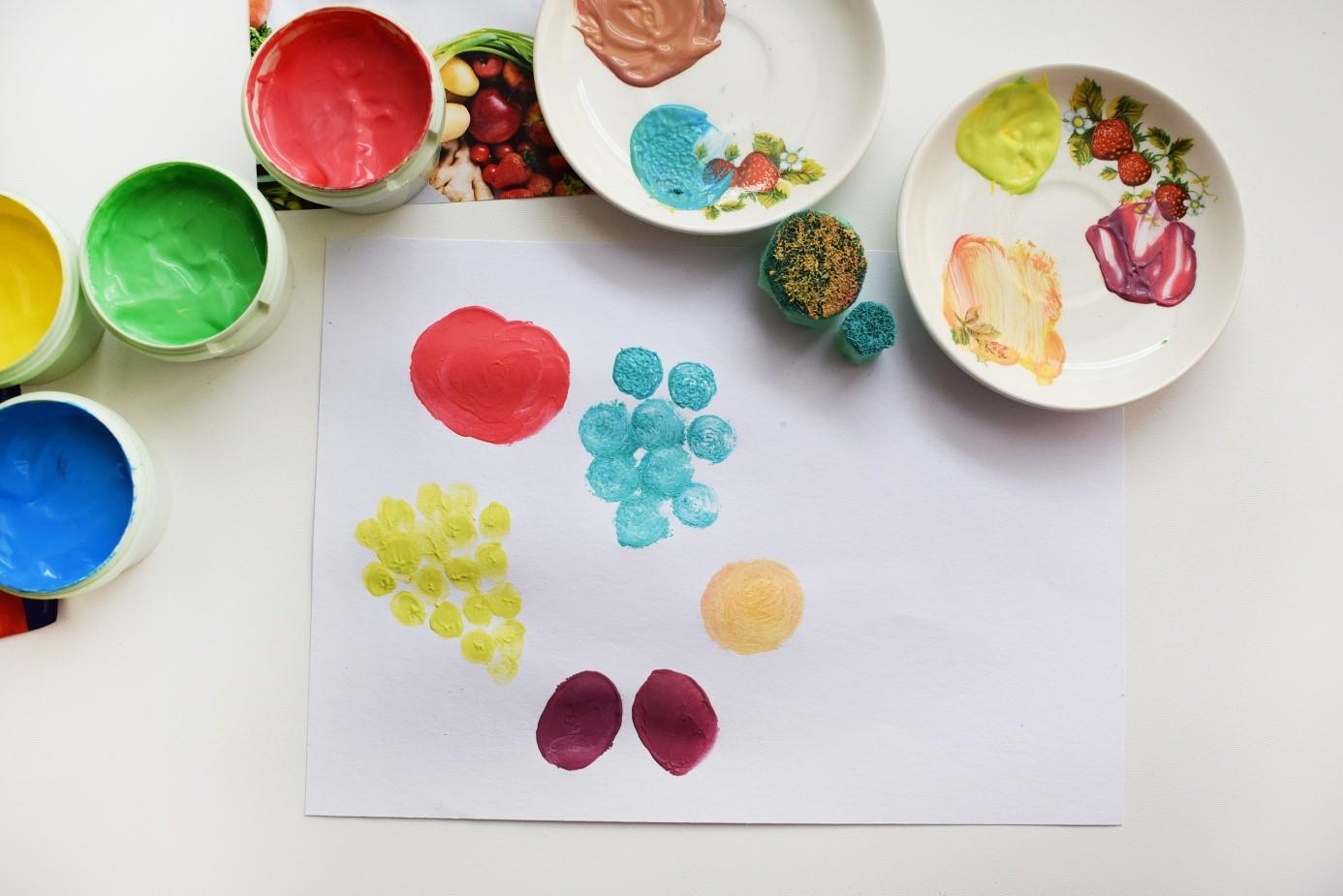 DOMÁCE AKVÁRKO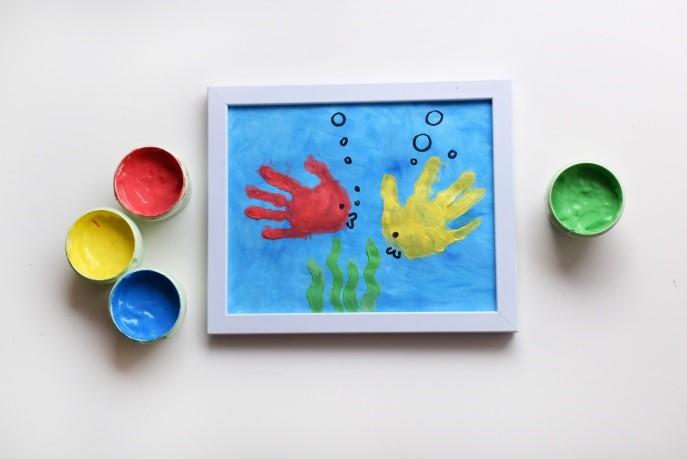 ŽLTÁMODRÁZELENÁČERVENÁ